Location: Situated in the southern and south-western part of Albania from Saranda to the South up to Vlora to the North. Its western border consists of Ionian Sea in the South and Adriatic Sea in the North, contoured by the following geographical co-ordinates: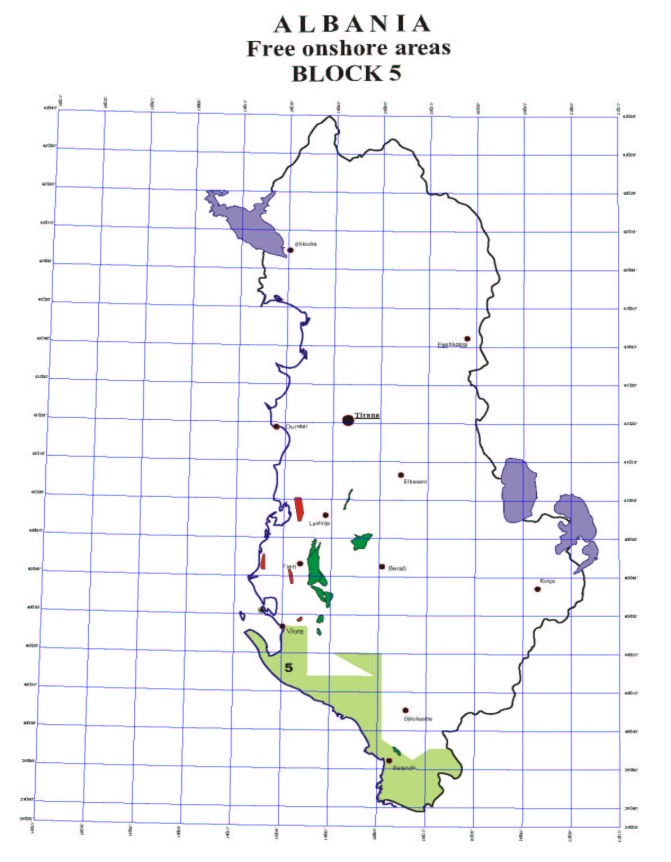 40o 27' 00" N	2.   40o 27' 00" N 		3. 40o 14' 00" N 	19o 29' 10" E	      19o 37' 00" E		    19o 37' 00" E	4.	40o 14' 00" N	5.    40o 20' 00" N		6. 40o 20' 00" N19o 58' 00" E	       19o 45' 00" E		    20o 00' 00" E7.	39o 57' 30" N	8.     39o 52' 00" N	9. 39o 55' 00" N	20o 00' 00" E	        20o 09' 40" E	    20o 15' 00" E	10. 	39o 55' 00" N			20o 20' 50" E			